INFORME SOBRE LAS REDES SOCIALES PDF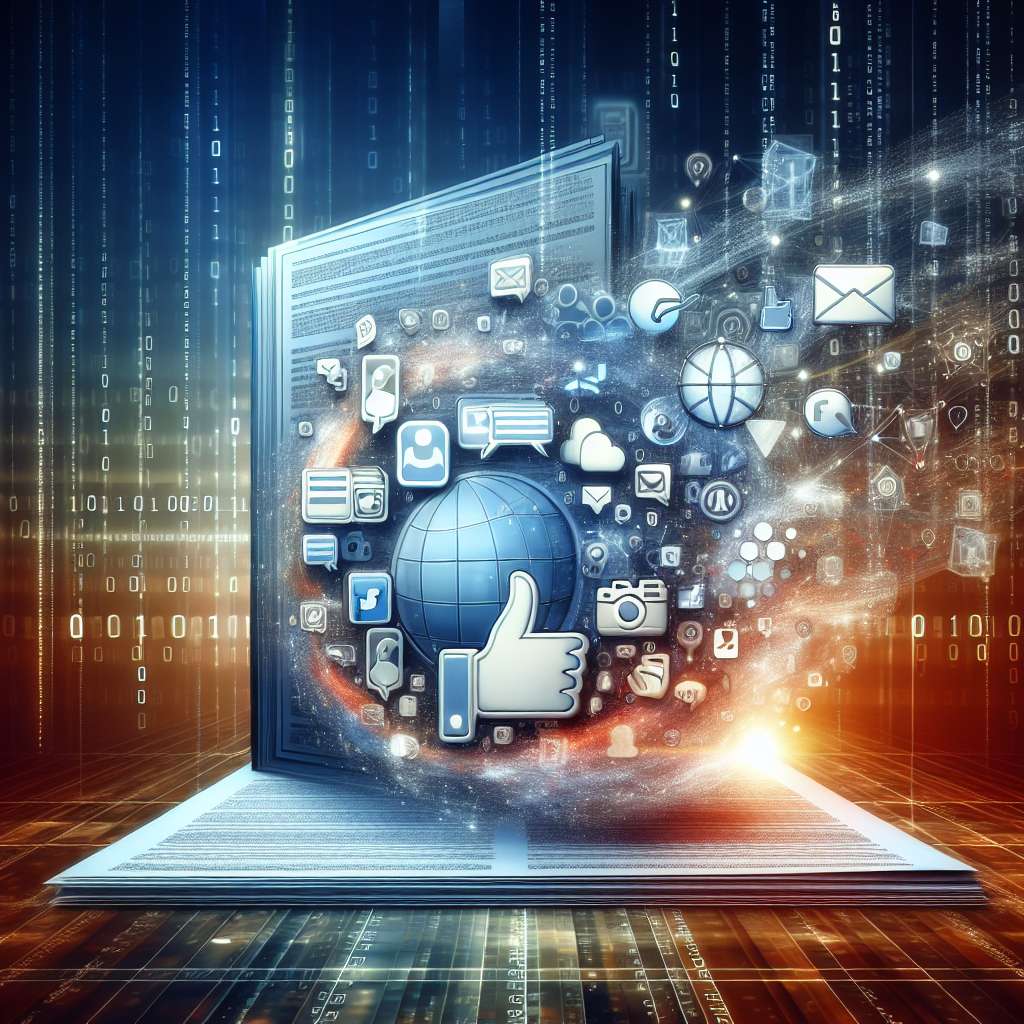 Introducción

En la actualidad, las redes sociales se han convertido en una parte integral de la vida de muchas personas en todo el mundo. Estas plataformas digitales permiten a las personas conectarse con amigos, familiares y personas de intereses similares, compartir contenido, participar en debates y mantenerse informados sobre eventos y noticias actuales. Este informe tiene como objetivo proporcionar una visión general sobre las redes sociales, explorar sus beneficios y desventajas, y examinar su impacto en la sociedad.

Desarrollo

1. Definición de redes sociales
Las redes sociales son plataformas en línea que permiten a los usuarios crear perfiles personales, compartir contenido, conectarse y comunicarse con otros usuarios a través de mensajes, publicaciones y comentarios. Algunas de las redes sociales más populares incluyen Facebook, Twitter, Instagram y LinkedIn.

2. Beneficios de las redes sociales
- Conexión con otros: Las redes sociales permiten que las personas se conecten con amigos, familiares y personas de intereses similares, independientemente de la distancia geográfica. Esto facilita el mantenimiento de relaciones a larga distancia y la posibilidad de hacer nuevos amigos.
- Comunicación: Las redes sociales facilitan la comunicación rápida y directa entre los usuarios. El intercambio de información y la participación en debates y discusiones se vuelven más accesibles y eficientes.
- Compartir contenido: Las redes sociales permiten a los usuarios compartir fotos, videos, artículos y otros tipos de contenido con sus contactos. Esto brinda la oportunidad de expresarse, mostrar habilidades y talentos, y promover causas u organizaciones importantes.
- Mantenerse informado: Las redes sociales son una fuente de noticias e información actualizada. Muchos medios de comunicación y organizaciones publican contenido en sus perfiles, lo que permite a los usuarios mantenerse informados sobre eventos y sucesos de interés.

3. Desventajas de las redes sociales
- Adicción: El uso excesivo de las redes sociales puede llevar a una adicción, afectando negativamente la salud mental y emocional de una persona. Además, la adicción puede tener un impacto negativo en otras áreas de la vida, como el rendimiento académico o laboral.
- Privacidad: La publicación de información personal en las redes sociales puede tener implicaciones negativas en términos de privacidad. Es importante ser consciente de las configuraciones de privacidad y tener precaución al compartir información personal en línea.
- Ciberbullying: Las redes sociales pueden ser utilizadas como plataformas para el acoso, la intimidación y el ciberbullying. Esto puede tener un impacto negativo en la salud mental y emocional de las personas afectadas.

4. Impacto en la sociedad
- Cambios en la forma de comunicarse: Las redes sociales han cambiado la forma en que las personas se comunican. Ahora es más fácil y rápido mantenerse en contacto con amigos y familiares, así como conectarse con nuevos contactos.
- Participación ciudadana: Las redes sociales han permitido a las personas participar en debates y discusiones sobre temas sociales y políticos. Esto ha llevado a un aumento en la participación ciudadana y la formación de movimientos sociales en línea.
- Influencia en la opinión pública: Las redes sociales tienen un impacto significativo en la formación de la opinión pública. La compartición masiva de contenido y la influencia de los usuarios influyentes pueden tener un impacto en la percepción de los temas y en las decisiones que se toman.
- Oportunidades de negocio: Las redes sociales también han abierto oportunidades para los negocios. Muchas empresas utilizan estas plataformas para promocionar sus productos y servicios, así como para interactuar con los clientes.

Conclusiones

Las redes sociales han cambiado la forma en que nos relacionamos y nos comunicamos en la sociedad actual. Si bien ofrecen numerosos beneficios, también es importante ser consciente de sus desventajas y tomar medidas para usarlas de manera responsable. Las redes sociales han tenido un impacto significativo en la forma en que nos informamos, participamos en debates y enfrentamos desafíos sociales, políticos y económicos. A medida que continúan evolucionando, es fundamental analizar y comprender su influencia en nuestro día a día.

Bibliografía

Apellido, A. A., Apellido, B. B., & Apellido, C. C. (Año). Título del artículo. Nombre de la revista, volumen (número), páginas.
Apellido, A. A. (Año). Título del libro. Lugar de publicación: Editorial.
Apellido, A. A. (Año). Título del sitio web. Recuperado de URL del sitio web.